ROCKY MOUNTAIN GAS ASSOCIATIONNatural Gas Technician Certification ExamPlease PrintName: ______________________________ Date: ____________Company Name: _______________________________________Mailing Address: _______________________________________City: _______________ State: ________ Zip Code: ___________Telephone #: (____)__________  Email Address: _____________Score: ________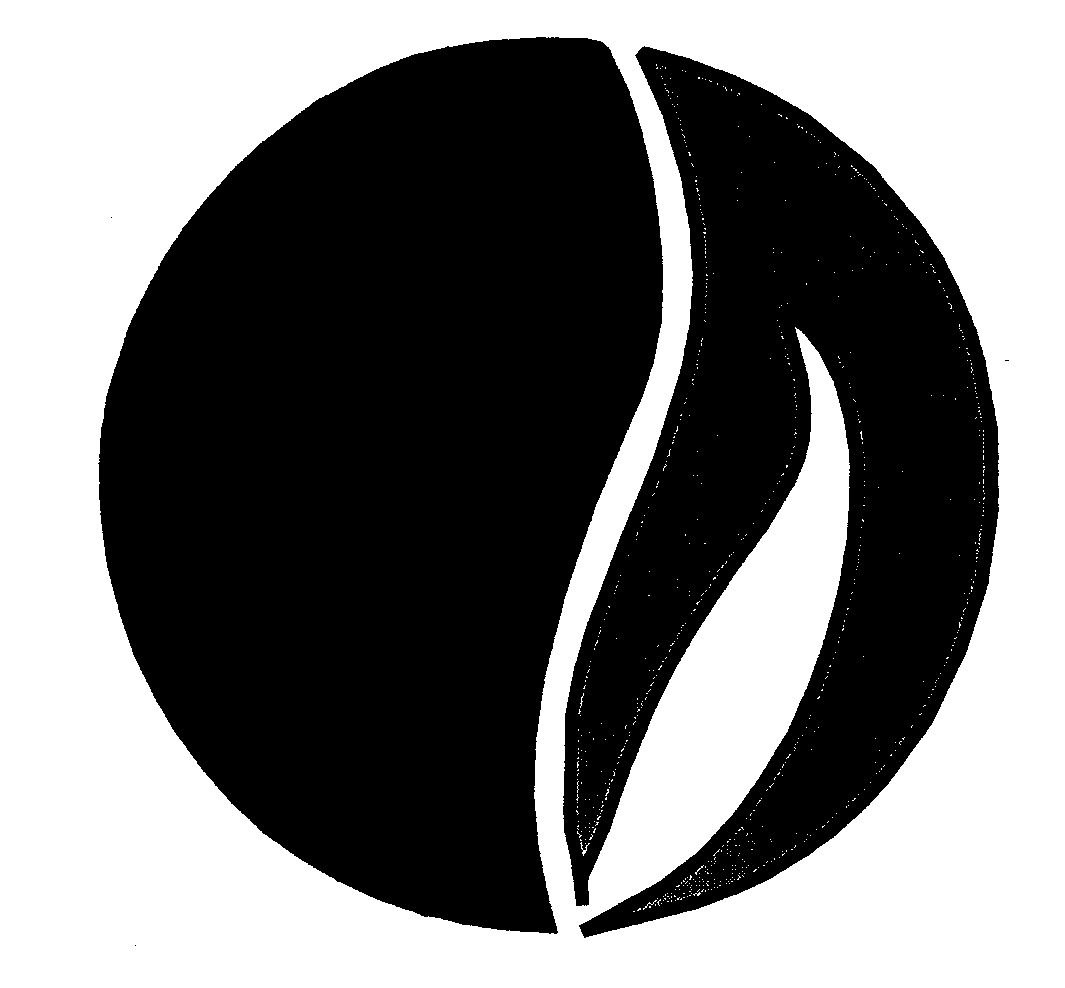 This is an open book exam.Passing Score: 80% or above.You will be issued a wallet-sized certification card.⁭ Check here if you would like an 8.5 x 11” certification certificate.